H511.336 (Rev. 9/2012)	    Page 1 of 4: STUDENT HISTORYPrivate or School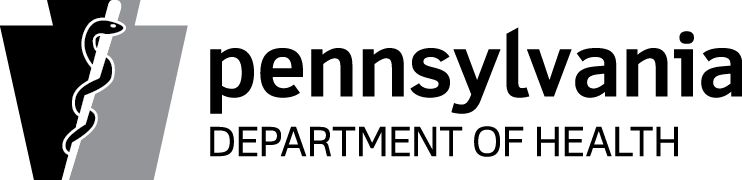 PHYSICAL EXAMINATIONOF SCHOOL AGE STUDENT Student’s name __________________________________________________________________________       Today’s date___________________________Date of birth ________________________	                    Age at time of exam___________ 		    Gender:   Male     Female                Complete the following section with a check mark in the YES or NO column; circle questions you do not know the answer to.  I hereby certify that to the best of my knowledge all of the information is true and complete. I give my consent for an exchange of health information between the school nurse and health care providers. Signature of parent / guardian / emancipated student_____________________________________________________ Date_______________Page 2 of 4: PHYSICAL EXAMPage 4 of 4: ADDITIONAL COMMENTS (Parent / Guardian / Student / Health Care Provider)Medicines and Allergies: Please list all prescription and over-the-counter medicines and supplements (herbal/nutritional) the student is currently taking:____________________________________________________________________________________________________________________________________________________________________________________________________________________________________________________________Does the student have any allergies?   No    Yes (If yes, list specific allergy and reaction.)  Medicines                                                        Pollens                                              Food                                               Stinging InsectsGENERAL HEALTH:    Has the student…YES NOAny ongoing medical conditions?  If so, please identify:  Asthma     Anemia     Diabetes     InfectionOther_________________________________________________2. Ever stayed more than one night in the hospital?3. Ever had surgery?4. Ever had a seizure?5. Had a history of being born without or is missing a kidney, an eye, a testicle (males), spleen, or any other organ?6. Ever become ill while exercising in the heat?7. Had frequent muscle cramps when exercising?HEAD/NECK/SPINE:    Has the student…YES NO8. Had headaches with exercise?9. Ever had a head injury or concussion?10. Ever had a hit or blow to the head that caused confusion, prolonged headache, or memory problems?11.  Ever had numbness, tingling, or weakness in his/her arms or legs after being hit or falling?12. Ever been unable to move arms or legs after being hit or falling?13. Noticed or been told he/she has a curved spine or scoliosis?14. Had any problem with his/her eyes (vision) or had a history of an eye injury?15. Been prescribed glasses or contact lenses?HEART/LUNGS:            Has the student...YES NO16. Ever used an inhaler or taken asthma medicine?17. Ever had the doctor say he/she has a heart problem?  If so, check all that apply:                         Heart murmur or heart infection High blood pressure          Kawasaki disease             High cholesterol                 Other:_____________________18. Been told by the doctor to have a heart test? (For example, ECG/EKG, echocardiogram)?19. Had a cough, wheeze, difficulty breathing, shortness of breath or felt lightheaded during or after exercise?20. Had discomfort, pain, tightness or chest pressure during exercise?21. Felt his/her heart race or skip beats during exercise?BONE/JOINT:                 Has the student...YES NO22. Had a broken or fractured bone, stress fracture, or dislocated joint?23. Had an injury to a muscle, ligament, or tendon?24. Had an injury that required a brace, cast, crutches, or orthotics?25. Needed an x-ray, MRI, CT scan, injection, or physical therapy following an injury?26. Had joints that become painful, swollen, feel warm, or look red?SKIN:                                 Has the student…YES NO27.  Had any rashes, pressure sores, or other skin problems?28. Ever had herpes or a MRSA skin infection?GENITOURINARY:       Has the student…YES NO29. Had groin pain or a painful bulge or hernia in the groin area?30.  Had a history of urinary tract infections or bedwetting?31. FEMALES ONLY:  Had a menstrual period?                                      Yes       No     If yes: At what age was her first menstrual period?  ______                How many periods has she had in the last 12 months? ______                Date of last period: ___________31. FEMALES ONLY:  Had a menstrual period?                                      Yes       No     If yes: At what age was her first menstrual period?  ______                How many periods has she had in the last 12 months? ______                Date of last period: ___________31. FEMALES ONLY:  Had a menstrual period?                                      Yes       No     If yes: At what age was her first menstrual period?  ______                How many periods has she had in the last 12 months? ______                Date of last period: ___________DENTAL:                      YES NO32. Has the student had any pain or problems with his/her gums or teeth?33. Name of student’s dentist: ________________________________    Last dental visit:   less than 1 year     1-2 years     greater than 2 years33. Name of student’s dentist: ________________________________    Last dental visit:   less than 1 year     1-2 years     greater than 2 years33. Name of student’s dentist: ________________________________    Last dental visit:   less than 1 year     1-2 years     greater than 2 yearsSOCIAL/LEARNING:    Has the student…YES NO34. Been told he/she has a learning disability, intellectual or developmental disability, cognitive delay, ADD/ADHD, etc.?35. Been bullied or experienced bullying behavior?36. Experienced major grief, trauma, or other significant life event?37. Exhibited significant changes in behavior, social relationships, grades, eating or sleeping habits; withdrawn from family or friends?38. Been worried, sad, upset, or angry much of the time?39. Shown a general loss of energy, motivation, interest or enthusiasm?40. Had concerns about weight; been trying to gain or lose weight or received a recommendation to gain or lose weight?41. Used (or currently uses) tobacco, alcohol, or drugs?FAMILY HEALTH:YES NO42. Is there a family history of the following?  If so, check all that apply:   Anemia/blood disorders                 Inherited disease/syndrome Asthma/lung problems                   Kidney problems                    Behavioral health issue                 Seizure disorder                                         Diabetes                                       Sickle cell trait or disease   Other________________________________________________43. Is there a family history of any of the following heart-related problems?  If so, check all that apply:    Brugada syndrome                         QT syndrome        Cardiomyopathy                             Marfan syndrome        High blood pressure                       Ventricular tachycardia        High cholesterol                              Other________________          44. Has any family member had unexplained fainting, unexplained seizures, or experienced a near drowning?45. Has any family member / relative died of heart problems before age 50 or had an unexpected / unexplained sudden death before age 50 (includes drowning, unexplained car accidents, sudden infant death syndrome)?QUESTIONS or CONCERNS YES NO46.  Are there any questions or concerns that the student, parent or guardian would like to discuss with the health care provider?   (If yes, write them on page 4 of this form.)STUDENT’S HEALTH HISTORY (page 1 of this form) REVIEWED PRIOR TO PERFOMING EXAMINATION:  Yes            No STUDENT’S HEALTH HISTORY (page 1 of this form) REVIEWED PRIOR TO PERFOMING EXAMINATION:  Yes            No STUDENT’S HEALTH HISTORY (page 1 of this form) REVIEWED PRIOR TO PERFOMING EXAMINATION:  Yes            No STUDENT’S HEALTH HISTORY (page 1 of this form) REVIEWED PRIOR TO PERFOMING EXAMINATION:  Yes            No STUDENT’S HEALTH HISTORY (page 1 of this form) REVIEWED PRIOR TO PERFOMING EXAMINATION:  Yes            No Physical exam for grade:  K/1      6      11      Other CHECK ONECHECK ONECHECK ONE*abnormal findings / recommendations / referralsPhysical exam for grade:  K/1      6      11      Other normal*abnormaldefer*abnormal findings / recommendations / referralsHeight:     (                         ) inchesWeight:    (                         ) pounds   BMI:         (                         )   BMI-for-Age Percentile: (             ) %Pulse:      (                         )Blood Pressure:   (           /        )Hair/ScalpSkinEyes/Vision               Corrected  Ears/HearingNose and ThroatTeeth and GingivaLymph GlandsHeart Lungs Abdomen GenitourinaryNeuromuscular SystemExtremitiesSpine (Scoliosis)Othertuberculin testdate applieddate readresult/follow-upMEDICAL CONDITIONS OR CHRONIC DISEASES which require medication, restriction of activity, or which may affect education(Additional space on page 4)Parent/guardian present during exam:  Yes            No Physical exam performed at:  Personal Health Care Provider’s Office              School               Date of exam______________20______Print name of examiner _______________________________________________________________________________________________________Print examiner’s office address___________________________________________________________________  Phone_______________________Signature of examiner______________________________________________________________________  MD DO PAC CRNP Page 3 of 4: IMMUNIZATION HISTORYhealth care providers: Please photocopy immunization history from student’s record – OR – insert information below.health care providers: Please photocopy immunization history from student’s record – OR – insert information below.health care providers: Please photocopy immunization history from student’s record – OR – insert information below.health care providers: Please photocopy immunization history from student’s record – OR – insert information below.health care providers: Please photocopy immunization history from student’s record – OR – insert information below.health care providers: Please photocopy immunization history from student’s record – OR – insert information below.IMMUNIZATION EXEMPTION(S):  Medical      Date Issued:___________  Reason: __________________________________________________   Date Rescinded:___________  Medical      Date Issued:___________  Reason: __________________________________________________   Date Rescinded:___________  Medical      Date Issued:___________  Reason: __________________________________________________   Date Rescinded:___________  NOTE: The parent/guardian must provide a written request to the school for a religious or philosophical exemption.IMMUNIZATION EXEMPTION(S):  Medical      Date Issued:___________  Reason: __________________________________________________   Date Rescinded:___________  Medical      Date Issued:___________  Reason: __________________________________________________   Date Rescinded:___________  Medical      Date Issued:___________  Reason: __________________________________________________   Date Rescinded:___________  NOTE: The parent/guardian must provide a written request to the school for a religious or philosophical exemption.IMMUNIZATION EXEMPTION(S):  Medical      Date Issued:___________  Reason: __________________________________________________   Date Rescinded:___________  Medical      Date Issued:___________  Reason: __________________________________________________   Date Rescinded:___________  Medical      Date Issued:___________  Reason: __________________________________________________   Date Rescinded:___________  NOTE: The parent/guardian must provide a written request to the school for a religious or philosophical exemption.IMMUNIZATION EXEMPTION(S):  Medical      Date Issued:___________  Reason: __________________________________________________   Date Rescinded:___________  Medical      Date Issued:___________  Reason: __________________________________________________   Date Rescinded:___________  Medical      Date Issued:___________  Reason: __________________________________________________   Date Rescinded:___________  NOTE: The parent/guardian must provide a written request to the school for a religious or philosophical exemption.IMMUNIZATION EXEMPTION(S):  Medical      Date Issued:___________  Reason: __________________________________________________   Date Rescinded:___________  Medical      Date Issued:___________  Reason: __________________________________________________   Date Rescinded:___________  Medical      Date Issued:___________  Reason: __________________________________________________   Date Rescinded:___________  NOTE: The parent/guardian must provide a written request to the school for a religious or philosophical exemption.IMMUNIZATION EXEMPTION(S):  Medical      Date Issued:___________  Reason: __________________________________________________   Date Rescinded:___________  Medical      Date Issued:___________  Reason: __________________________________________________   Date Rescinded:___________  Medical      Date Issued:___________  Reason: __________________________________________________   Date Rescinded:___________  NOTE: The parent/guardian must provide a written request to the school for a religious or philosophical exemption.VACCINEDOCUMENT: (1) Type of vaccine; (2) Date (month/day/year) for each immunizationDOCUMENT: (1) Type of vaccine; (2) Date (month/day/year) for each immunizationDOCUMENT: (1) Type of vaccine; (2) Date (month/day/year) for each immunizationDOCUMENT: (1) Type of vaccine; (2) Date (month/day/year) for each immunizationDOCUMENT: (1) Type of vaccine; (2) Date (month/day/year) for each immunizationDiphtheria/Tetanus/Pertussis (child)     Type:  DTaP,  DTP or DT12345Diphtheria/Tetanus/Pertussis (adolescent/adult)     Type: Tdap or Td12345Polio        Type:  OPV or  IPV12345Hepatitis B  (HepB)12345Measles/Mumps/Rubella (MMR)12345Mumps disease diagnosed by physician  Date:__________Date:__________Date:__________Date:__________Date:__________Varicella:   Vaccine      Disease   12345Serology: (Identify Antigen/Date/POS or NEG)   i.e. Hep B, Measles, Rubella, Varicella 12345Meningococcal Conjugate Vaccine (MCV4)12345Human Papilloma Virus (HPV)     Type: HPV2 or HPV4 12345Influenza       Type:  TIV (injected)                LAIV (nasal)12345Influenza       Type:  TIV (injected)                LAIV (nasal)678910Influenza       Type:  TIV (injected)                LAIV (nasal)1112131415Haemophilus Influenzae Type b (Hib)12345Pneumococcal Conjugate Vaccine (PCV)     Type: 7 or 1312345Hepatitis A (HepA)12345Rotavirus12345Other Vaccines: (Type and Date)Other Vaccines: (Type and Date)Other Vaccines: (Type and Date)Other Vaccines: (Type and Date)Other Vaccines: (Type and Date)Other Vaccines: (Type and Date)